8 mars Journée de la Femme : “Égalité professionnelle”        “Les Femmes dessinent le monde du travail”Lors d’une séance à l’atelier Manga les élèves volontaires ont dessiner sur la thématique suivante : -valorisation de la femme dans le monde professionnelle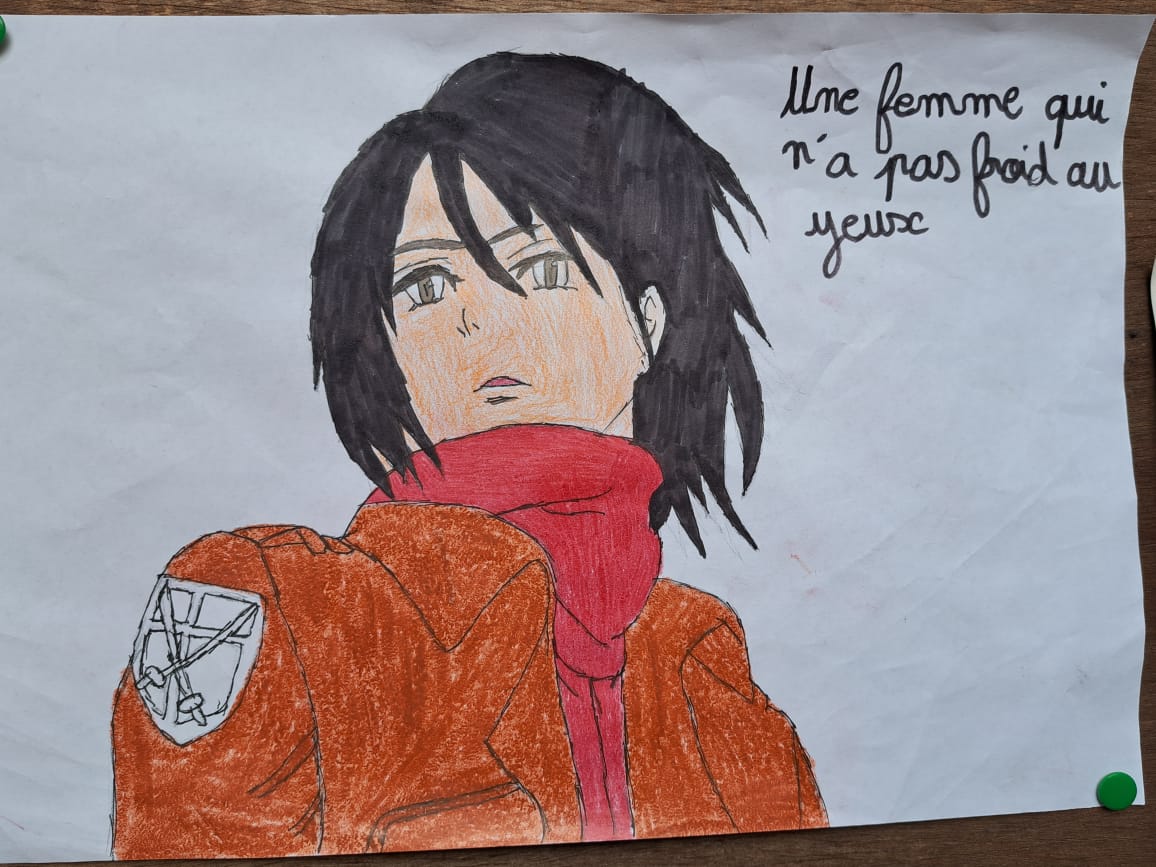 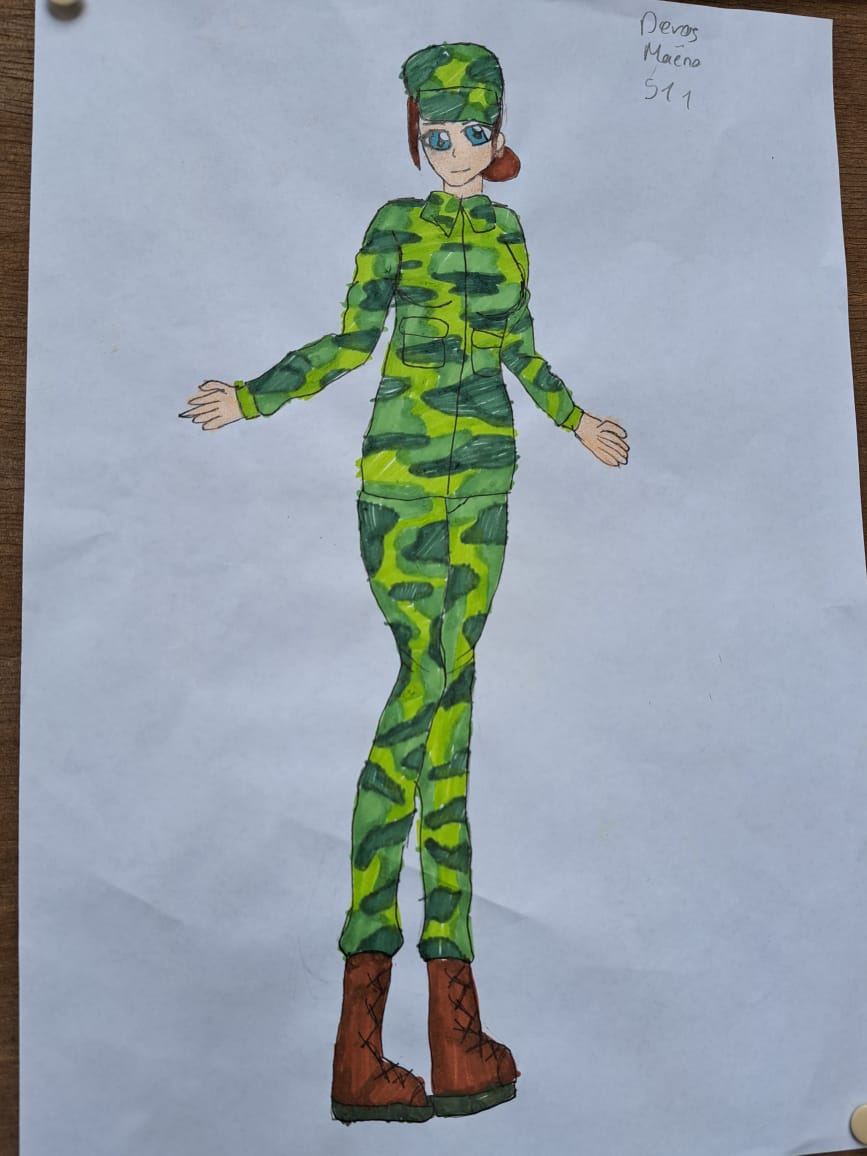 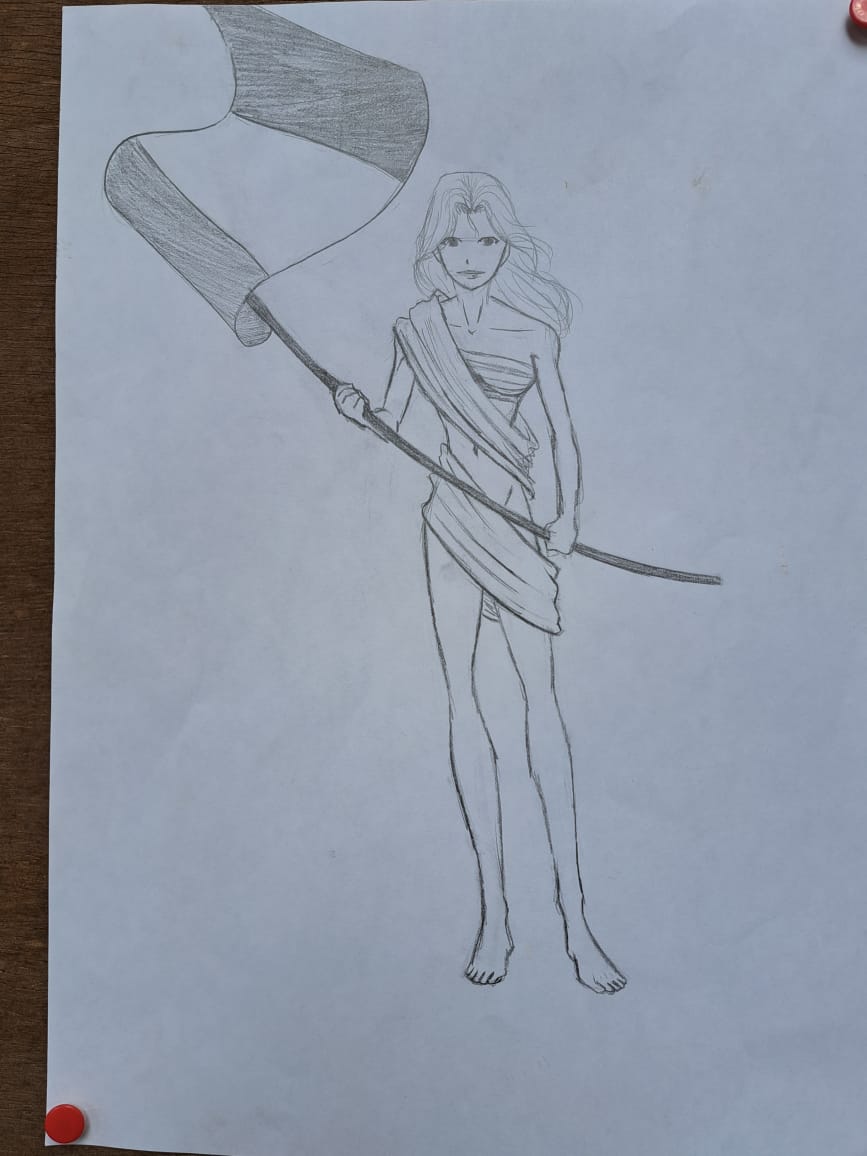 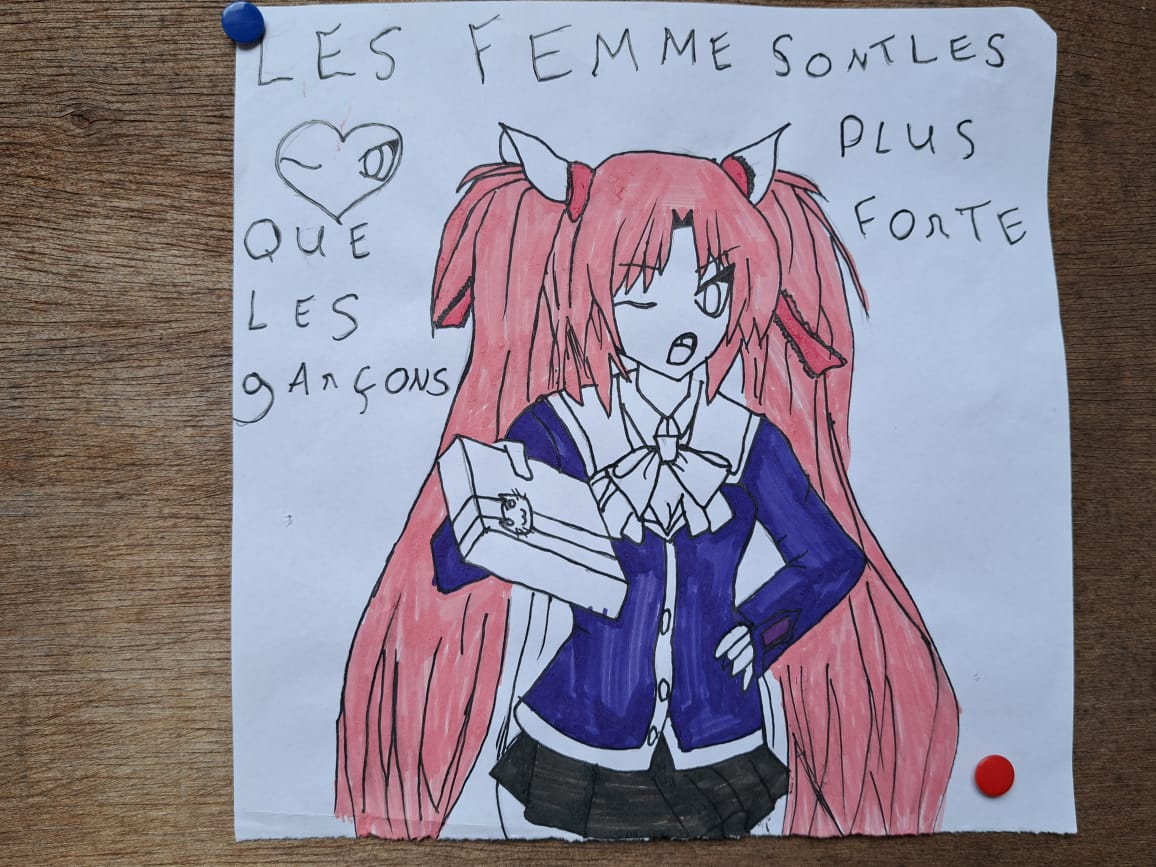 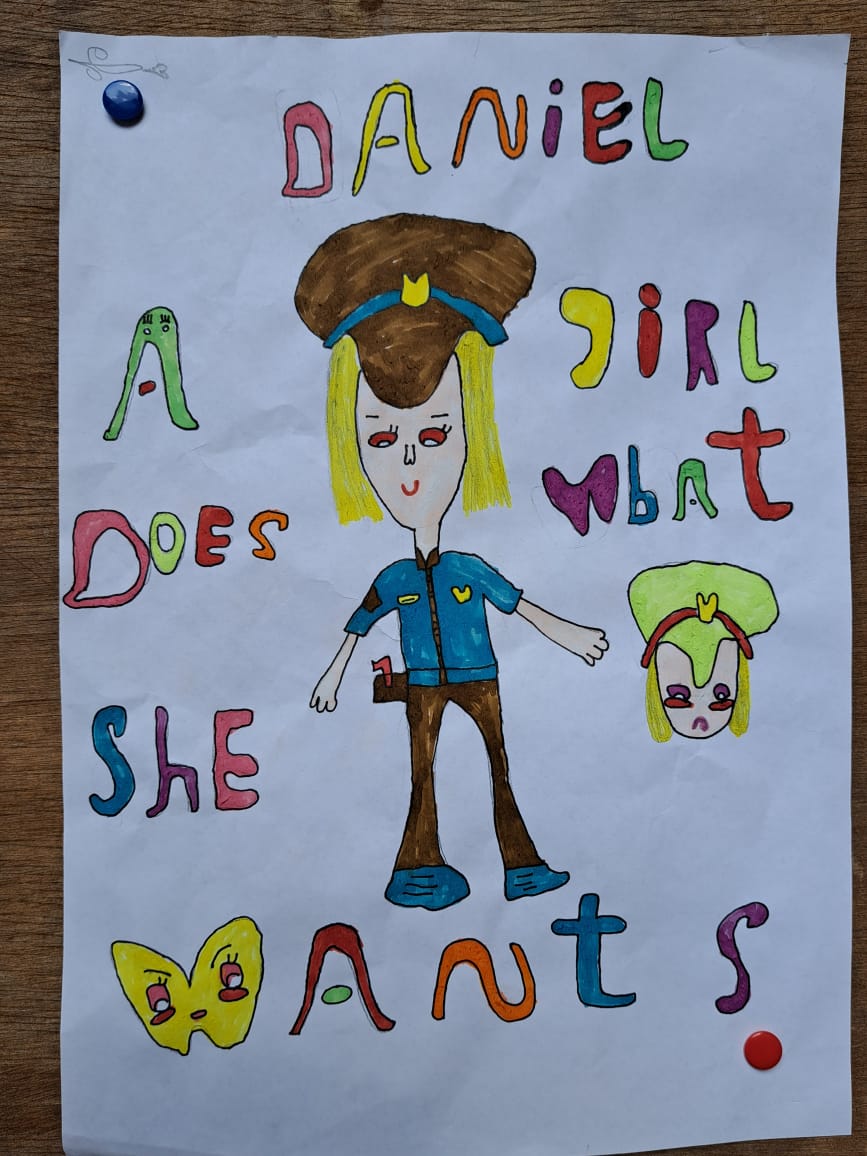 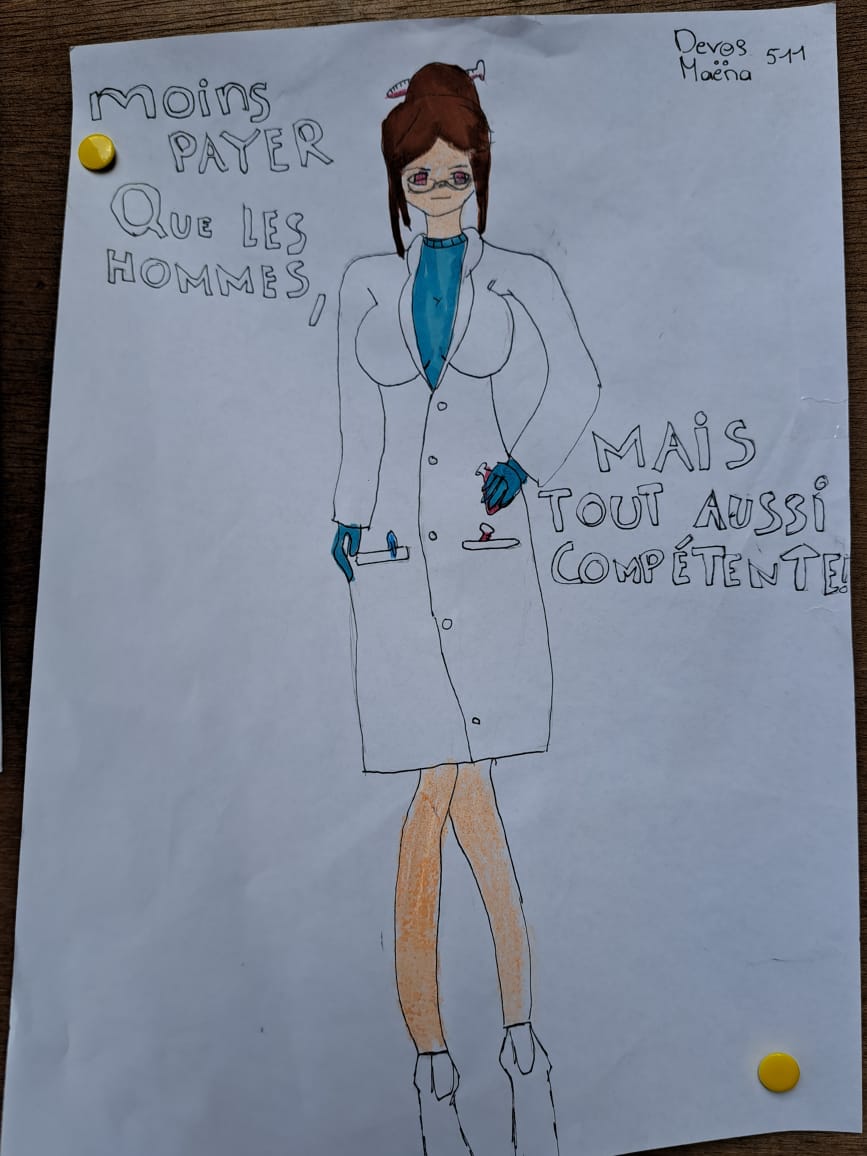 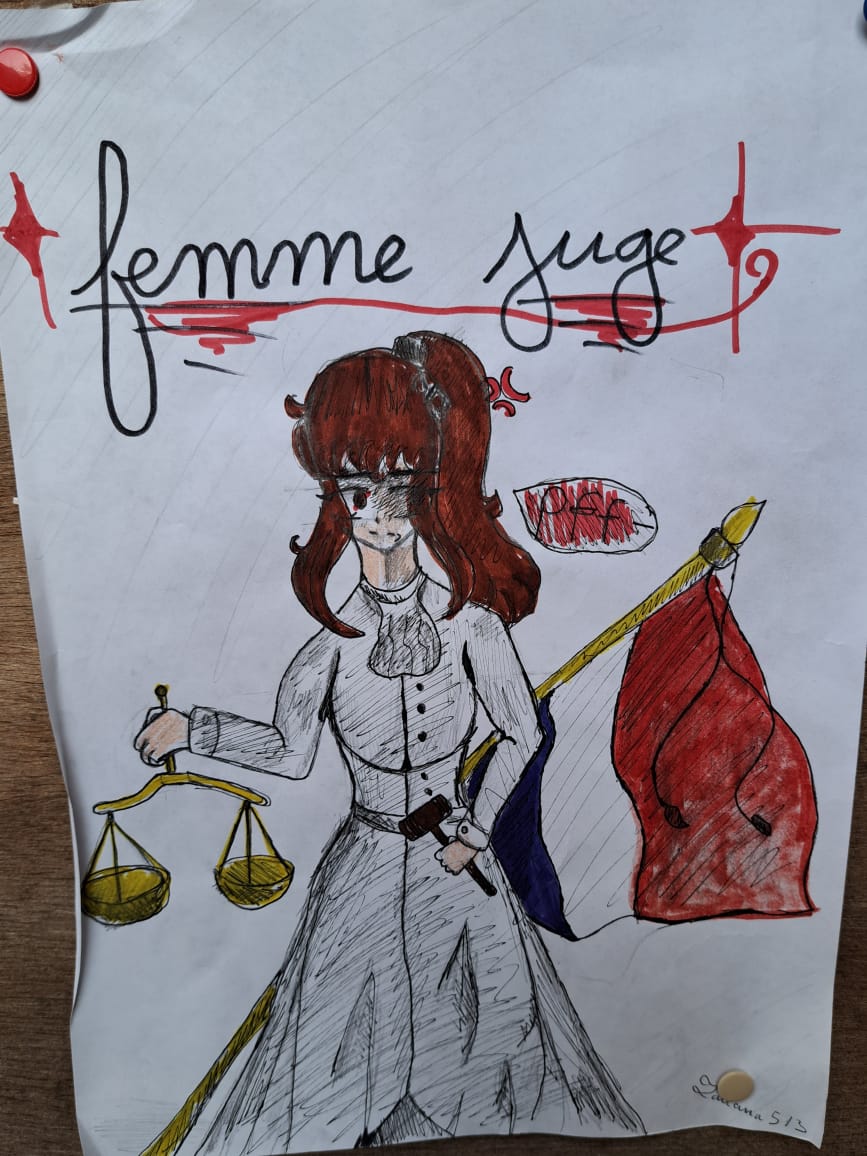 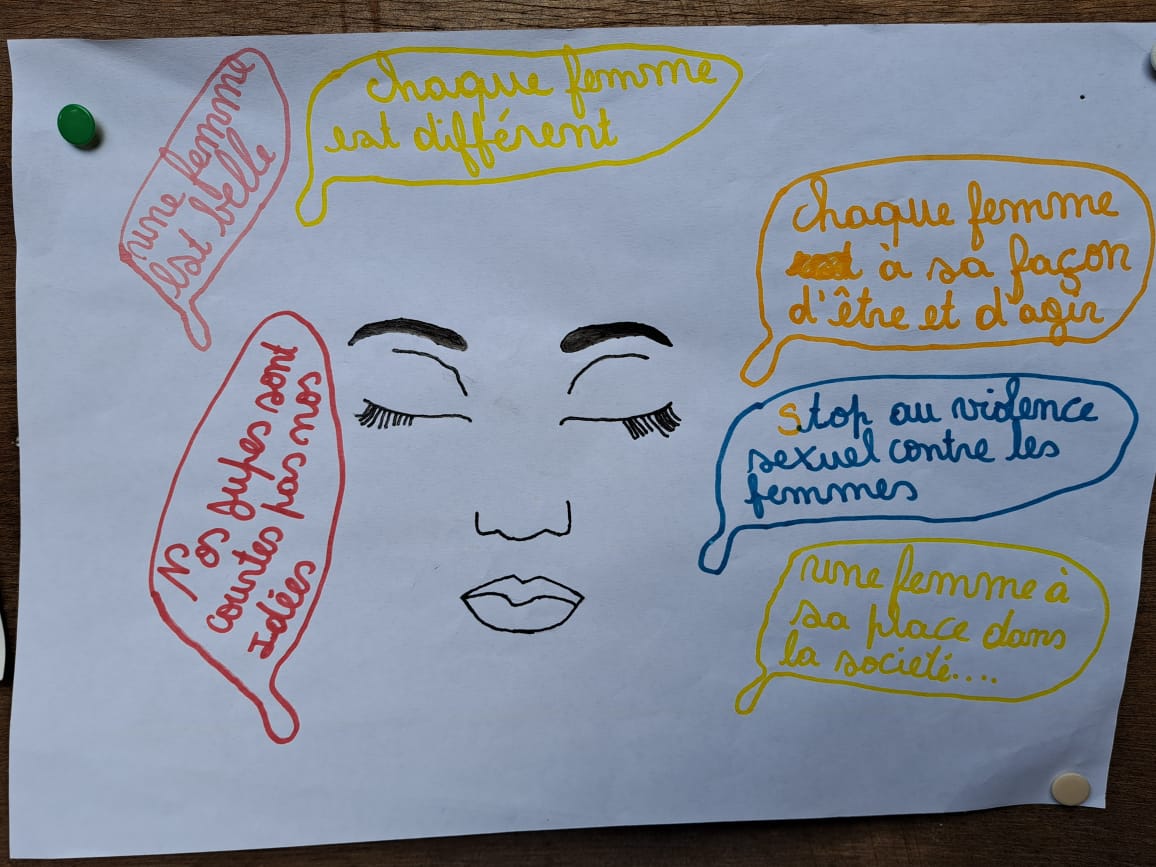 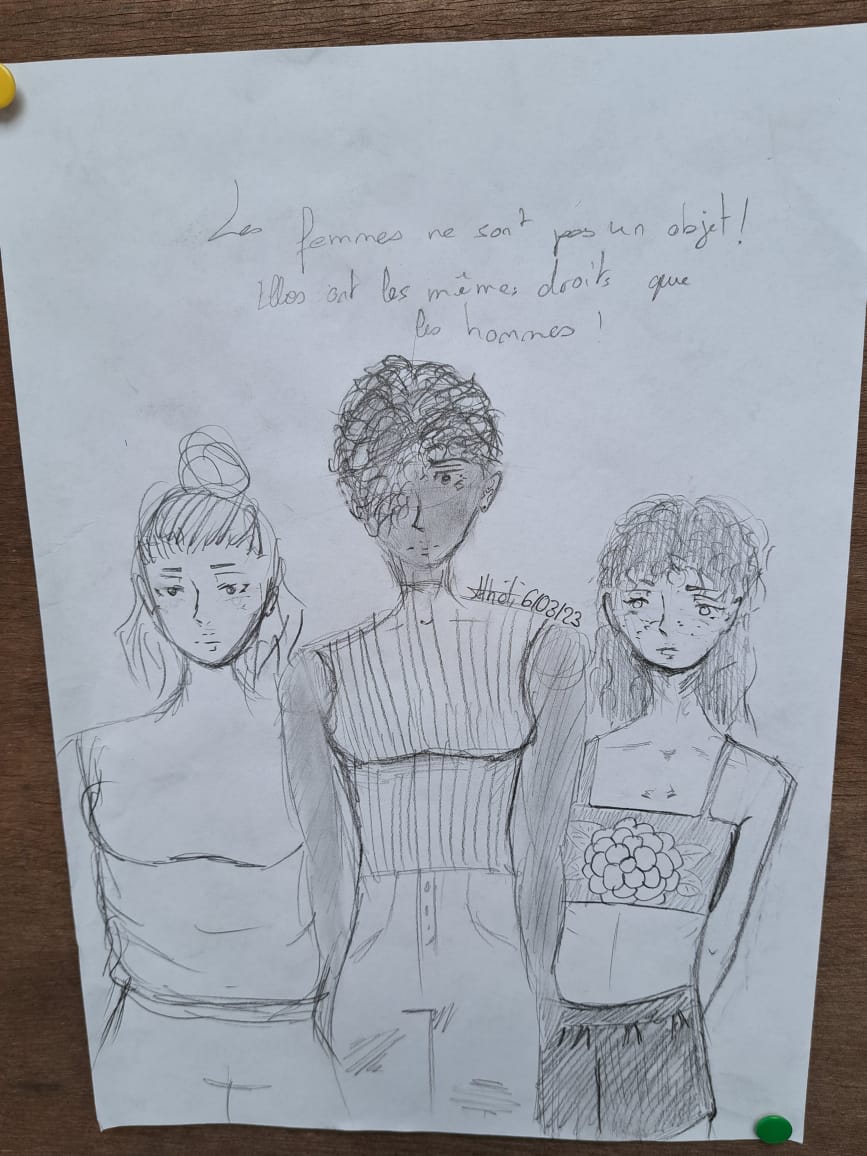 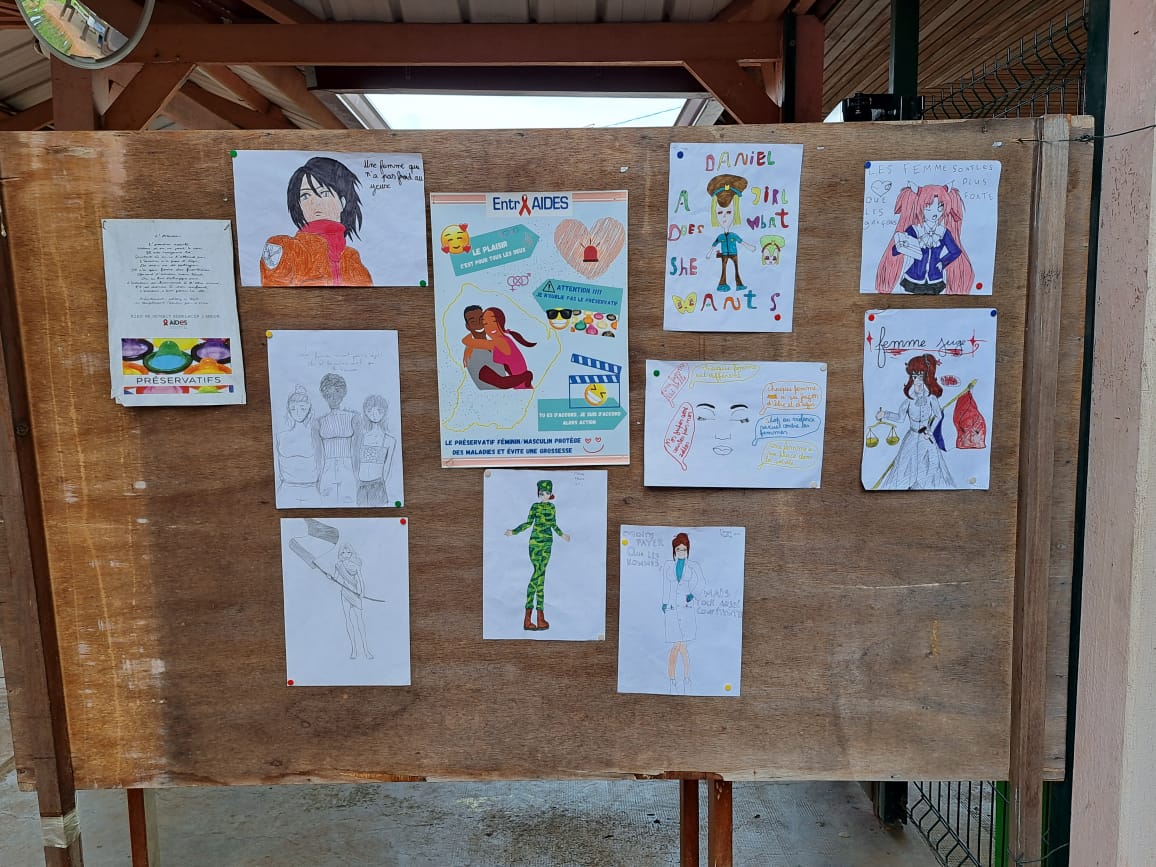 Pour le mercredi 08 mars 2023Réalisation par des élèves de l’Atelier Manga APS Gérard Holder ;)